TV’s Ad Dollars Aren’t Going Away but TV’s Viewers AreThe TV business just completed its annual “upfront” week.  One new twist this year: The networks took time to denigrate Facebook, Google and the rest of the digital advertising world. Those guys have real problems, but they pale compare to TV’s real problem: Its audience is melting away, year by year.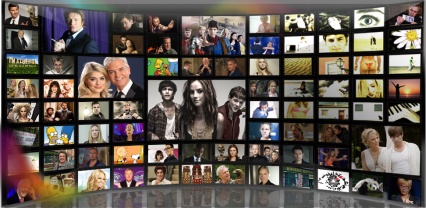 ReCode 5.19.17https://www.recode.net/2017/5/19/15660400/tv-shows-advertising-dollars-viewers-chartimage credit:http://www.chicago-d.com/312/wp-content/uploads/2014/12/tv-shows-montage.jpg